Условные обозначенияОбъект культурного наследия регионального значения «Соколовская богадельня с домовой церковью святых Иакова и Иоанна»Объекты культурного наследия регионального значенияОбъекты историко-культурной средыРядовая историческая застройка Нейтральная застройкаСуществующие элементы природного ландшафта Сквер МичуринаУтвержденные границы территории объектов культурного наследияКрасные линииКадастровые границы земельных участков Граница Исторического поселения г. Самара	Изм.Кол.уч. ЛистРассматриваемый объект культурного наследия регионального значения «Соколовская богадельня с домовой церковью святых апостолов Иакова и Иоанна», расположенного по адресу г. Самара, ул. Мичурина,2/Чкалова, 98, литеры А, А2 находится в границах центральной исторической планировочной зоны на территории Губернской (регулярной) Самары и за границами Исторического поселения г. Самара.24.04.2021/ПЗО - Р2Проект зоны охраны объекта культурного наследия (памятника истории и культуры) регионального значения «Соколовская богадельня с домовой церковью святых апостолов Иакова и Иоанна» расположенного по адресу г. Самара,ул. Мичурина, 2/Чкалова, 98 литеры А, А2, режимов использования земель и требований№ док. Подпись    Дата	к градостроительным регламентам в границах данных зонДисгармонирующая застройка126Границы территории исследования№ п/п объектов культурного наследияГАП.Архитектор.ВавилонскаяРаздел 2: «Историко-культурные исследования»СтадияПЛист4Листов6Номер квартала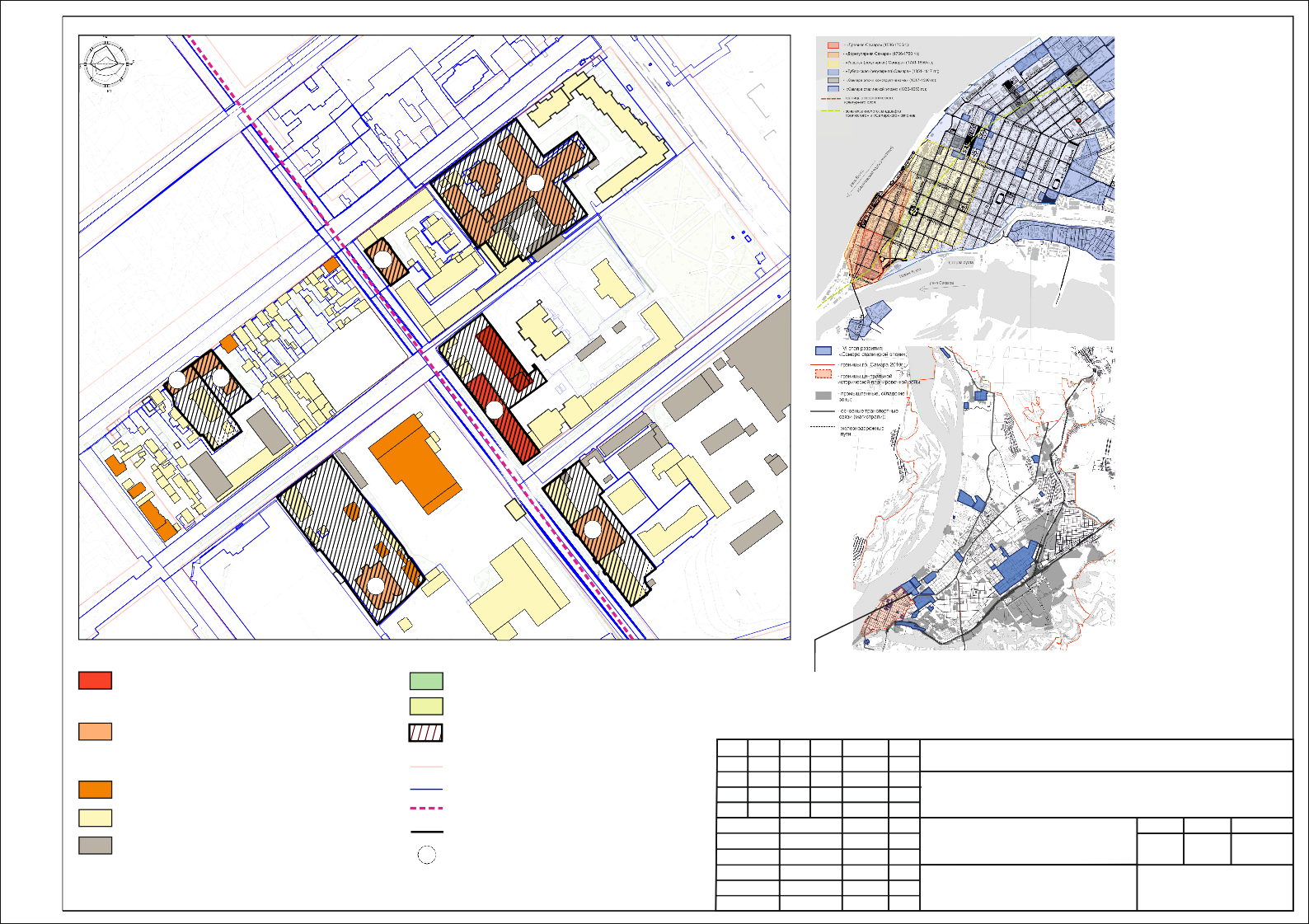 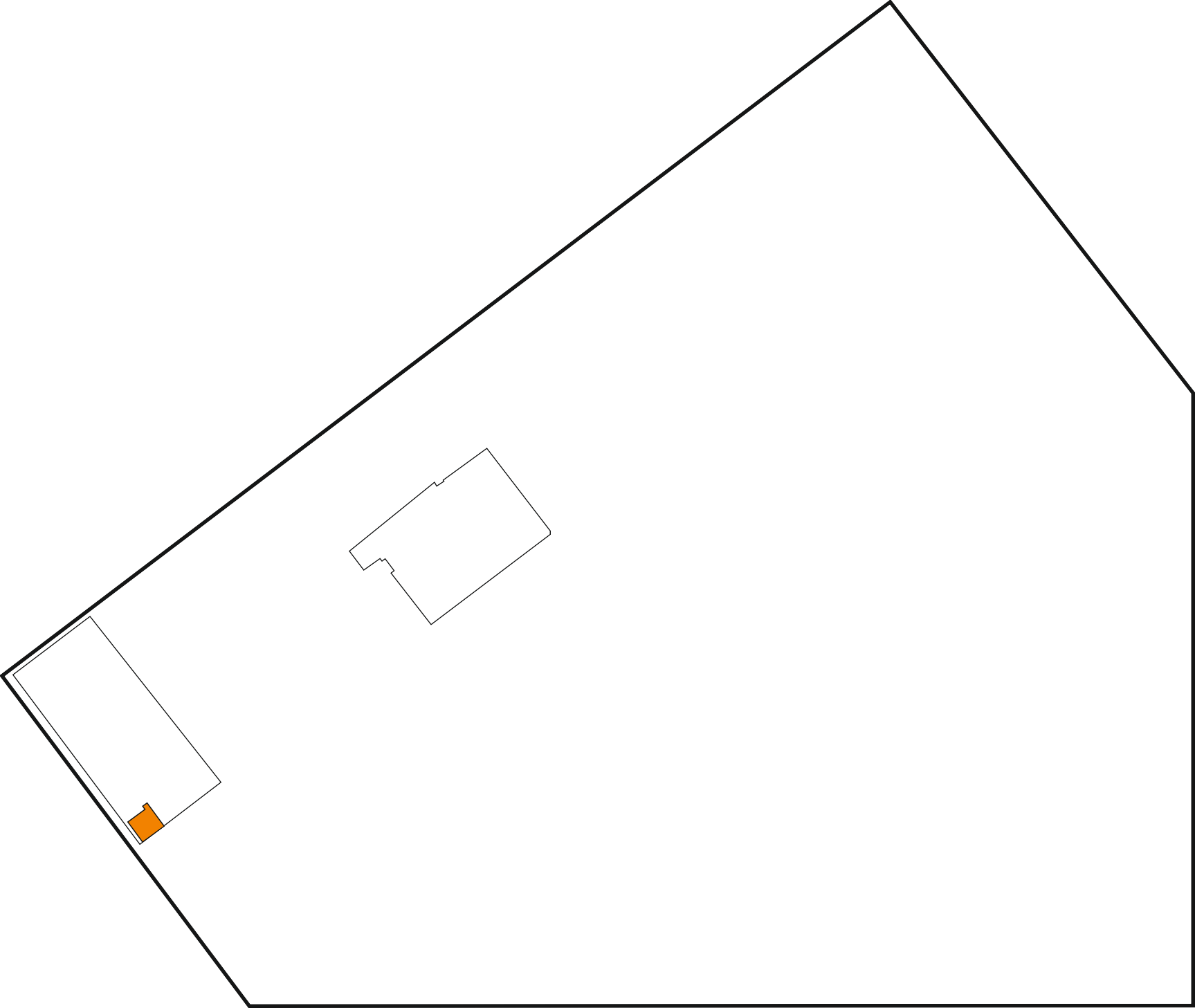 Историко-культурный (историко-градостроительный) опорный план. Масштаб 1:3000ООО ВиП Проект